NishadEmail : nishad-395092@2freemail.comObjectiveSeeking employment with a company where I can use my talents and skills to grow and expand the company.Technical SkillsExcellent judgment and decision making skills; ability to consider costs and benefits of optimal machine operationsAble to plan, organize and schedule machine operations in sync with production agendasWell-versed in reading and interpreting blueprints with a view to understand machine schematics and models.Human SkillsPositive attitude, InspiringFantastic ability to learn new material quicklyUncommon ability to work independently and as a part of the teamA Proven record of reliability, the ability to perform under time constraints and good judgment under PressureTotal Professional Experience                (2015 - 2018)            Jeddah, Saudi Arabia.Posting    	: Machine Operator and Maintenance Assistant  Role 		: Filling and packing machines operatorDescription	: Operating and troubleshooting machines in production line Responsibilities:Set up machines at the beginning of shift to ensure proper working order Perform testing procedures to ensure that machines work optimally during the production procedures.Maintain and clean machines before and after each shiftRecalibrate machine at the end of each shift Trouble shooting machine problems during operation.Machine Technologies:		       Bottle LinesKHS innofil ( pasturizer, mixture) Cold filling,khs hot fillingKHS Innoket labelling  360 Duo (glueing) Khs innoket neo labelling (sticker type)Sleevmatic machine .KHS Innopal Palletizer. KHS kisters packer KHS innopal depalatizer (2018_2019)      KSA JUBAIL      Posting    	: Machine Operator        Role             : Operating and setting machines ResponsibilitiesSet up machines at the beginning of shift to ensure proper working order. Trouble shooting machine problems during operation.Ensure that machines are producing quality products by managing periodic checks on output  Maintain and clean machines before and after    each  shiftRecalibrate machine at the end of each shift Trouble shooting machine problems during operation.  Machine TechnologiesDiamantMollers (2014 - 2015)Chennai, India.Posting    	: Operator cum Machine Setting and Programming Role 		: Operating and setting machines Responsibilities:Precision drilling and topping, cutting and shaping  steel and aluminum or milling flat stock into intricate designsPrograms the machine to perform the task needed and monitors the work. Making all necessary arraignments as needed.Set up machines at the beginning of shift to ensure proper working order. Trouble shooting machine problems during operation.Ensure that machines are producing quality products by managing periodic checks on outputMachine Technologies:VMCHMC.Lathe and millingKey Achievement’s and HonorsAttended KHS training directly from KHS staff Germany Good Computer Skills.(MS office ,Photoshop, Editing etc.) Successfully Planned and implemented Shift for production.CNC mechanist and programmer  from Sree Venkiteswara institute ChennaiComputer Hardware and Networking ,CCNA, MCITP,N+,RedHat Education QualificationPersonal Particulars Date of Birth	: 06/Oct/1991Gender               : MaleNationality        : IndianAge		: 27Languages	: English, Malayalam, Arabic, Hindi, TamilReligion	: Muslim, Marital Status	: SingleDeclaration           I hereby declare that the above written particulars are true to the best of my knowledge and belief.
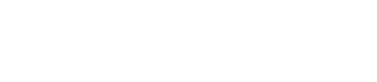 Date:Place: CourseUniversity/schoolMonth/Year of passingPercentage of marksBSc MathematicsGovt arts and science Collage CalicutMarch/201265%HSCGvhss KondoottyMarch/200976%SSLCPpmhss ,KottukkaraMarch/200781%CNC MACHINISTSree venkateswara chennai201390%